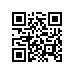 О направлении студентов образовательной программы «Компьютерная безопасность» МИЭМ НИУ ВШЭ на производственную практикуПРИКАЗЫВАЮ:Направить студентов 4 курса образовательной программы специалитета «Компьютерная безопасность», специальности 10.05.01 «Компьютерная безопасность», МИЭМ НИУ ВШЭ,  очной формы обучения, на производственную практику согласно списку (приложение 1).Направить студентов 5 курса образовательной программы специалитета «Компьютерная безопасность», специальности 10.05.01 «Компьютерная безопасность», МИЭМ НИУ ВШЭ,  очной формы обучения, на производственную практику согласно списку (приложение 2).Назначить руководителей практики согласно приложениям.И.о. директора,научный руководитель МИЭМ НИУ ВШЭ 					Е.А. КрукРегистрационный номер: 2.15-02/0107-03Дата регистрации: 01.07.2019